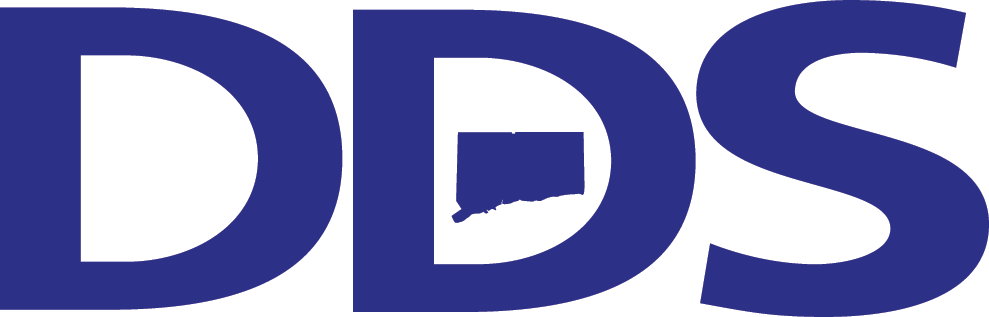 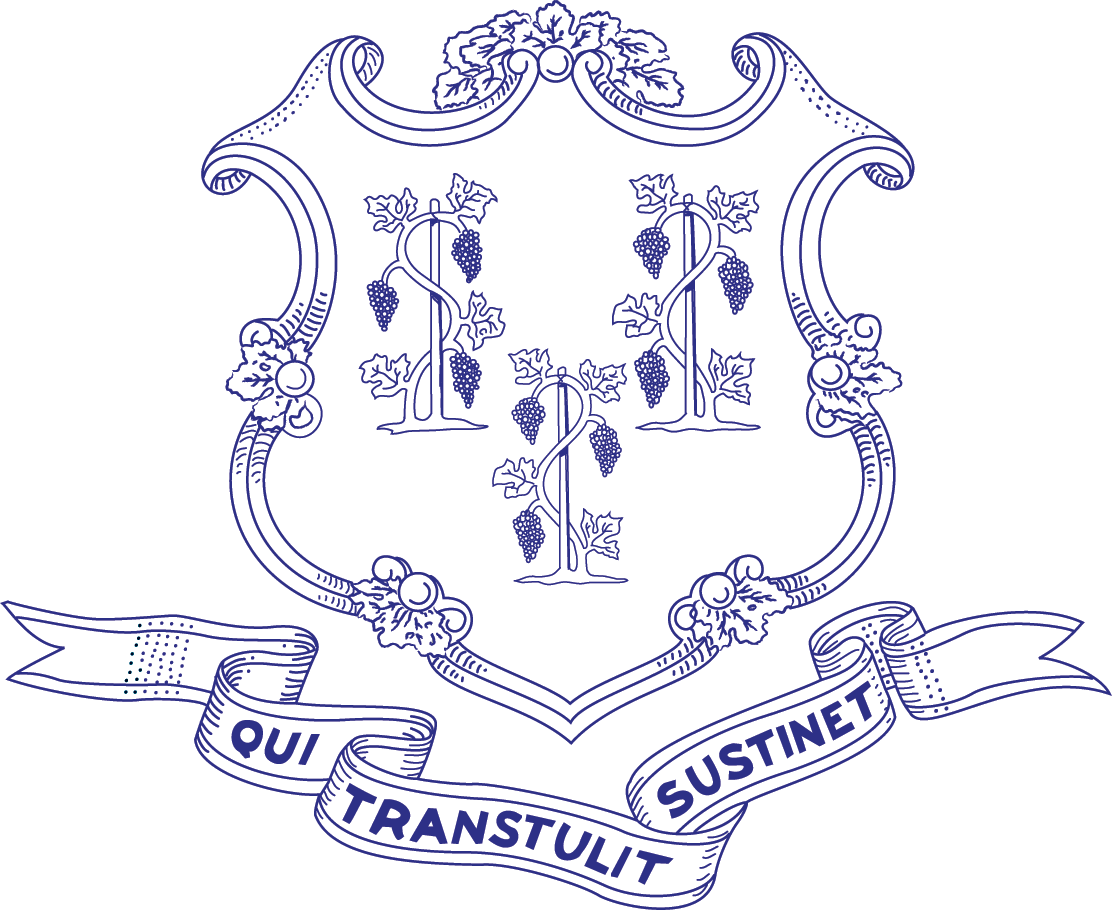 Connecticut Department of Developmental ServicesGroup Employment/Day SupportsLevel of Need (LON) Rate Transition PlanAgency Receiving Increased FundingBudget PlanProvider:  DDS Region:   Transition Meeting Date:  Executive Director/Principal of the Entity:Summary of Budget Plan: Specific Budget Areas to be addressed:Administrative & General Areas:Narrative:Organizational and Programmatic Areas:Narrative:Staff Salaries/ Benefits:Narrative:Increase Utilization:Narrative:Increase/Decrease Number of Consumers:Narrative:Other:Narrative:Total proposed Annualized Revenue EnhancementsSignature of DDS Regional Resource Administrator or designee*: _____________________________________________________	Date: __________________Signature of Provider*: _____________________________________________________	Date: ___________________Current FY2013 BudgetFY2014 Budget IncreaseAnnualized IncreaseA&GCurrent FY2013 BudgetFY2014 Budget IncreaseAnnualized IncreaseCurrent FY2013 BudgetFY2014 Budget IncreaseAnnualized IncreaseSalaries/WagesBenefitsProgramCurrent FY2013 Utilization PercentageProjected FY2014 Utilization PercentageFY2014 Budget IncreaseAnnualized IncreaseDSOGSESHESEIProgramCurrent Number of FY2013 Program ParticipantsProjected Number of FY2014 Program ParticipantsNet Addition or reduction of Program Participants in FY2014Net Addition or reduction of Program Participants in FY2014Annualized Increase/ decrease due to changes in the number of program participantsDSOGSESHESEIProgramCurrent Number of FY2013 Program ParticipantsCurrent FY2013 Staffing Ratio PercentageProjected Number of FY2014 Program ParticipantsNet Addition or reduction of Program ParticipantsProjected FY2014 Staffing Ratio PercentageAnnual Effect on Budget due to changes in staff ratiosDSOGSESHESEICurrent FY2013 BudgetFY2014 Budget Reduction/Revenue EnhancementAnnualized Reduction/Revenue Enhancement